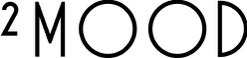 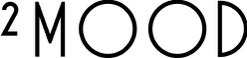 “__” ____________ 2020 г я приобрел(а) в магазине 2moodstore товар по заказу №_________  Прошу принять к возврату следующие позиции и вернуть уплаченную сумму, за исключением расходов на доставку в соответствии со статьей 26.1Закона РФ «О защите прав потребителей». Сумма возврата: ______________________________________________________________________________________ Причина возврата: ____________________________________________________________________________________ Я проинформирован(а), что возврат денежных средств осуществляется тем же способом, каким они были получены за товар, кроме исключений, установленных законодательством. Товар не был в употреблении, сохранен товарный вид, потребительские свойства, этикетки, ярлыки.  В случае выявления дефектов даю согласие на проведение экспертизы. Прошу вернуть денежные средства на следующие реквизиты: 	 	Заявления принял: 	Дата возврата: _______________________ 	Дата: _____________________________________ 	Подпись покупателя:__________________ 	ФИО/Подпись: _____________________________ № Артикул Наименование Количество Стоимость 1 2 3 4 5 Получатель (ФИО) ИНН Банка Название Банка БИК Банка Номер лиц. счета получателя Номер банковской карты 